Общеобразовательная автономная   некоммерческая организация«Гимназия имени Петра Первого»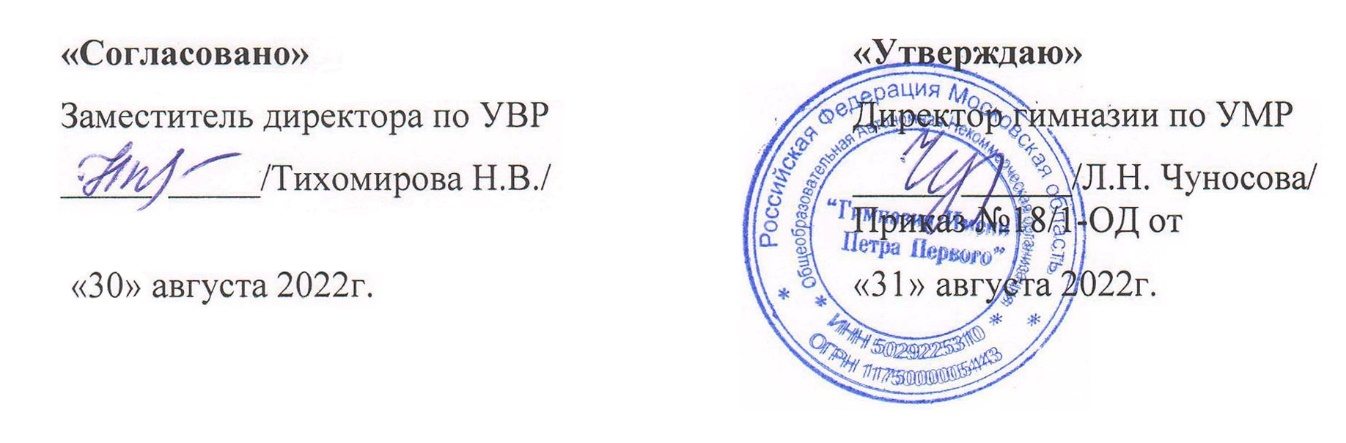 РАБОЧАЯ ПРОГРАММА учителя русского языка и литературы Грачевой Татьяны Андреевныпо внеурочной деятельности                                   Курс «Проектная деятельность»                                      для обучающихся   5 классов                                          2022-2023 учебный годПОЯСНИТЕЛЬНАЯ ЗАПИСКА       Программа курса «Проектная деятельность» предназначена для изучения основ проектирования обучающимися 5 классов.Рабочая программа внеурочной деятельности по проектной деятельности составлена с использованием нормативно-правовой базы: Федеральный закон от 29 декабря 2012 года № 273 «Об образовании в Российской Федерации»;Приказ Министерства просвещения РФ от 31 мая 2021 г. № 287 “Об утверждении федерального государственного образовательного стандарта основного общего образования”;Постановление Главного государственного санитарного врача Российской Федерации от 28.09.2020 «Об утверждении санитарных правил СП 2.4.3648-20 «Санитарно-эпидемиологические требования к организации воспитания и обучения, отдыха и оздоровления детей и молодежи»;Основная образовательная программа основного общего образования ОАНО «Гимназия имени Петра Первого»;Учебный план ОАНО «Гимназия имени Петра Первого» на 2022-2023 учебный год.ЦЕЛИ И ЗАДАЧИ ОСВОЕНИЯ КУРСАЦель курса «Основы проектной деятельности» состоит в формировании проектных умений обучающихся как одного из условий развития их индивидуальности.Для достижения поставленной цели решаются следующие задачи:Образовательные:1. Познакомить с понятием «проектная деятельность», видамипроектов.2. Научить формулировать проблемы, ставить проблемные вопросы.3. Научить работать с различными источниками информации.4. Научить способам первичной обработки информации.5. Научить наблюдать, экспериментировать и оформлять результаты.6. Научить работать в группе, команде.7. Научить оценивать свои и чужие результаты.8. Познакомить с разными видами представления результатов своейдеятельности.Воспитательные, развивающие:1. Способствовать повышению личной уверенности у каждогоучастника проектного обучения, его самореализации и рефлексии.2. Развивать у обучающихся сознание значимости коллективной работыдля получения результата, роли сотрудничества, совместной деятельности впроцессе выполнения творческих заданий; вдохновлять детей на развитиекоммуникабельности.3. Развивать исследовательские умения.ОБЩАЯ ХАРАКТЕРИСТИКА КУРСА        Новые стандарты образования предполагают внесение значительных изменений в структуру и содержание, цели и задачи образования, смещение акцентов с одной задачи — вооружить обучаемого знаниями — на другую —формировать общеучебные умения и навыки как основу учебной деятельности. Учебная деятельность должна быть освоена обучаемым в полной мере, со стороны всех своих компонентов: он должен быть ориентирован на нахождение общего способа решения задач (выделение учебной задачи), хорошо владеть системой действий, позволяющих решать эти задачи (учебные действия); уметь самостоятельно контролировать процесс своей учебной работы (контроль) и адекватно оценивать качество его выполнения (оценка), только тогда ученик становится субъектом учебной деятельности.Проектно-исследовательская деятельность является средством освоения действительности, её главные цели – установление истины, развитие умения работать с информацией, формирование исследовательского стиля мышления.Результатом этой деятельности является формирование познавательных мотивов, исследовательских умений, субъективно новых для учащихся знаний и способов деятельности. В основе проектной деятельности лежит развитие познавательных навыков, умений самостоятельно конструировать свои знания, ориентироваться в информационном пространстве, развитие критического и творческого мышления, умение увидеть, сформулировать и решить проблему.Проектная деятельность обучающихся – это совместная учебно-познавательная, творческая или игровая деятельность обучающихся, имеющая общую цель, согласованные методы, способы деятельности, направленные на достижение общего результата деятельности. Непременным условием проектной деятельности является наличие представлений о конечном продукте деятельности и этапов его достижения. Эти виды деятельности могут дать образовательные эффекты, если будут использоваться оба в образовательной практике.Актуальность проектной деятельности сегодня осознается всеми. ФГОС нового поколения требует использования в образовательном процессе технологий деятельностного типа, методы проектно-исследовательской деятельности определены как одно из условий реализации основной образовательной программы общего образования.Актуальность программы также обусловлена ее методологической значимостью. Знания и умения, необходимые для организации проектной и исследовательской деятельности, в будущем станут основой для организации научно-исследовательской деятельности в вузах, колледжах и т.д.Программа позволяет реализовать актуальные в настоящее время компетентностный, личностно-ориентированный, деятельностный подходы.Содержание курса составляют сведения о различных видах проектов и проектных продуктах, что позволяет обучающимся уже на начальном этапе осуществить их выбор и попробовать себя в их создании. Работа над проектом позволяет обучающемуся осознать ситуации, проблемы, процессы, происходящие в окружающем его мире. В курсе достаточно подробно рассматривается алгоритм проведения проекта, его основополагающие моменты, что позволяет применить его в проектах различных типов инаправлений. Для создания положительной мотивации к обучению приводится занимательный материал, материал из разных областей, чаще всего понятный и доступный обучающимся, а для проектов отобраны знакомые для школьников объекты, окружающие их.Принципиальным является характер занятий – это групповые формы работы, деятельностный режим, практико-ориентированная направленность обучения. Уровень усвоения и форма проведения, методы и приемы занятий соответствует психолого-педагогическим особенностям обучающихся пятогокласса.Особенности программыОсобенностью данной программы является реализация педагогической идеи формирования у школьников умения учиться – самостоятельно добывать и систематизировать новые знания. В этом качестве программа обеспечивает реализацию следующих принципов:Непрерывность дополнительного образования как механизмаполноты и целостности образования в целом;Развития индивидуальности каждого ребенка в процессесоциального самоопределения в системе внеурочной деятельности;Системность организации учебно-воспитательного процесса;Раскрытие способностей и поддержка одаренности детей.Основные принципы реализации программы – научность, доступность, добровольность, субъектность, деятельностный и личностный подходы, преемственность, результативность, партнерство, творчество и успех.Специфика курсаМетод проектов не является принципиально новым в педагогической практике, но вместе с тем его относят к педагогическим технологиям XXI века. Специфической особенностью занятий проектной деятельностью является их направленность на обучение детей приёмам совместной деятельности в ходе разработки проектов.Группы умений, которые формирует курс:исследовательские (генерировать идеи, выбирать лучшее решение);социального воздействия (сотрудничать в процессе учебной деятельности, оказывать помощь товарищам и принимать их помощь, следить за ходом совместной работы и направлять ее в нужное русло);оценочные (оценивать ход, результат своей деятельности и деятельности других);информационные (самостоятельно осуществлять поиск нужной информации; выявлять, какой информации или каких умений недостает);презентационные (выступать перед аудиторией; отвечать на незапланированные вопросы; использовать различные средства наглядности; демонстрировать артистические возможности);рефлексивные (отвечать на вопросы: «чему я научился?», «чему мне необходимо научиться?»; адекватно выбирать свою роль в коллективном деле);менеджерские (проектировать процесс; планировать деятельность, время, ресурсы; принимать решение; распределять обязанности при выполнении коллективного дела).Основные методы обученияОсновными методами обучения являются: проблемный, частично-поисковый и исследовательский, словесно-иллюстративные методы, выступления с предложениями, идеями, обсуждение.Технологииуровневая дифференциация;проблемное обучение;поисковая деятельность;информационно-коммуникационные технологии.Формы организации учебного процессаПрограмма предусматривает проведение внеклассных занятий, работу детей в группах, парах, индивидуальную работу, работу с привлечением родителей. Занятия проводятся в учебном кабинете или в компьютерном кабинете. в библиотеке.Проектная деятельность включает проведение наблюдений, экскурсий, интервью, викторин, встреч с интересными людьми, реализации проектов и т.д. Проектная деятельность предусматривает поиск необходимой недостающей информации в энциклопедиях, справочниках, книгах, на электронных носителях, в Интернете, СМИ и т.д. Источником нужной информации могут быть взрослые: представители различных профессий, родители, увлеченные люди, а также другие дети.В процессе обучения используются следующие формы учебных занятий:типовые занятия (объяснения и практические работы), уроки-тренинги, групповые исследования, игры-исследования, творческие проекты.Методы проведения занятий: беседа, игра, эксперимент, наблюдение, коллективные и индивидуальные исследования, самостоятельная работа, защита исследовательских работ, мини-конференция, консультация.Формы контроляДля регулярного контроля на обучающихся заводится диагностическая карта, в которой по каждой теме ставится соответствующий балл: 3 – высокий уровень (выполнил в полном объёме); 2 – средний (выполнил с помощью преподавателя); 1 – низкий (выполнил с большим количеством ошибок); 0 –очень низкий (не выполнил). Каждый обучающийся ведёт «Дневник работы над проектом». Итоговая аттестация по изученному курсу проводится по результатам отчетов о выполнении работ и итоговой работы - группового или индивидуального проекта.Методы контроля: консультация, доклад, защита исследовательскихработ, выступление, выставка, презентация, мини-конференция, научно-исследовательская конференция, участие в конкурсах исследовательских работ. МЕСТО КУРСА В УЧЕБНОМ ПЛАНЕВ соответствии с учебным планом курс изучения проектнойдеятельности в 5 классе рассчитан на 1 час в неделю (34 часа в год).ПЛАНИРУЕМЫЕ ОБРАЗОВАТЕЛЬНЫЕ РЕЗУЛЬТАТЫПредметные результаты освоения курсаПрежде всего, оцениваются сформированность универсальных учебныхдействий обучающимися в ходе осуществления ими проектной деятельности по определенным критериям:1) Презентация содержания работы самим учащимся:- характеристика самим обучающимся собственной деятельности («история моих открытий»);- постановка задачи, описание способов ее решения, полученных результатов, -    критическая оценка самим обучающимся работы и полученныхрезультатов.2) Качество защиты работы:- четкость и ясность изложения задачи;- убедительность рассуждений;- последовательность в аргументации;- логичность и оригинальность.3) Качество наглядного представления работы:-использование рисунков, схем, графиков, моделей и других средств наглядной презентации;- качество текста (соответствие плану, оформление работы, грамотностьпо теме изложения, наличие приложения к работе).4) Коммуникативные умения:- анализ самим обучающимся поставленных перед ним вопросов со стороны других обучающихся, учителя, других членов комиссии, выявление обучающимся проблем в собственном понимании и понимании участников обсуждения, разрешение возникших проблем – ясный и четкий ответ либо описание возможных направлений для размышлений;- умение активно участвовать в дискуссии: выслушивание и понимание чужой точки зрения, поддерживание диалога уточняющими вопросами, аргументация собственной точки зрения, развитие темы обсуждения, оформление выводов дискуссии.Ключевым моментом в процессе оценки результатов проектной работы является развитие навыков анализа собственной деятельности обучающимися.Особое место занимает самооценивание, цель которого – осмысление обучающимся собственного опыта, выявление причин успеха или неудачи, осознание собственных проблем и поиск внутренних ресурсов, способствующих их разрешению.Личностные и метапредметные результатыЛичностныеУ школьников будут сформированы:учебно-познавательный интерес к новому учебному материалу и способам решения новой задачи;способность к самооценке на основе критериев успешности внеучебной деятельности;ориентация на понимание причин успеха во внеучебной деятельности, в том числе на самоанализ и самоконтроль результата, на анализ соответствия результатов требованиям конкретной задачи;чувство прекрасного и эстетические чувства на основе знакомства с мировой и отечественной художественной культурой.Ученик получит возможность для формирования:внутренней позиции школьника на уровне положительного отношения к гимназии, понимания необходимости учения, выраженного в преобладании учебно-познавательных мотивов и предпочтении социального способа оценки знаний;выраженной устойчивой учебно-познавательной мотивации учения;устойчивого учебно-познавательного интереса к новым общим способам решения задач;адекватного понимания причин успешности/неуспешности внеучебной деятельности;осознанных устойчивых эстетических предпочтений и ориентации на искусство как значимую сферу человеческой жизни.РегулятивныеШкольник научится:планировать свои действия в соответствии с поставленной задачей и условиями ее реализации, в том числе во внутреннем плане;учитывать установленные правила в планировании и контроле способа решения;осуществлять итоговый и пошаговый контроль по результату;оценивать правильность выполнения действия на уровне адекватной ретроспективной оценки соответствия результатов требованиям данной задачи и задачной области;адекватно воспринимать предложения и оценку учителей, товарищей, родителей и других людей;различать способ и результат действия.Ученик получит возможность научиться:в сотрудничестве с учителем ставить новые учебные задачи;проявлять познавательную инициативу в учебном сотрудничестве;самостоятельно адекватно оценивать правильность выполнения действия и вносить необходимые коррективы в исполнение как по ходу его реализации, так и в конце действия.ПознавательныеШкольник научится:осуществлять поиск необходимой информации для выполнения внеучебных заданий с использованием учебной литературы и в открытом информационном пространстве, энциклопедий, справочников (включая электронные, цифровые), контролируемом пространстве Интернета;осуществлять запись (фиксацию) выборочной информации обокружающем мире и о себе самом, в том числе с помощью инструментов ИКТ; o строить сообщения, проекты в устной и письменной форме;проводить сравнение и классификацию по заданным критериям;устанавливать причинно-следственные связи в изучаемом круге явлений;строить рассуждения в форме связи простых суждений об объекте, его строении, свойствах.Ученик получит возможность научиться:осуществлять расширенный поиск информации с использованием ресурсов библиотек и сети Интернет;записывать, фиксировать информацию об окружающем мире с помощью инструментов ИКТ;осознанно и произвольно строить сообщения в устной и письменной форме;осуществлять выбор наиболее эффективных способов решения задач в зависимости от конкретных условий;осуществлять синтез как составление целого из частей, самостоятельно достраивая и восполняя недостающие компоненты;строить логическое рассуждение, включающее установление причинно-следственных связей.КоммуникативныеШкольник научится:адекватно использовать коммуникативные, прежде всего – речевые, средства для решения различных коммуникативных задач, строить монологическое сообщение, владеть диалогической формой коммуникации, используя, в том числе средства и инструменты ИКТ и дистанционного общения;допускать возможность существования у людей различных точек зрения, в том числе не совпадающих с его собственной, и ориентироваться на позицию партнера в общении и взаимодействии;учитывать разные мнения и стремиться к координации различных позиций в сотрудничестве;формулировать собственное мнение и позицию;договариваться и приходить к общему решению в совместной деятельности, в том числе в ситуации столкновения интересов;задавать вопросы;адекватно использовать речевые средства для решения различных коммуникативных задач, строить монологическое высказывание, владеть диалогической формой речи.Ученик получит возможность научиться:учитывать разные мнения и интересы и обосновывать собственную позицию;понимать относительность мнений и подходов к решению проблемы;аргументировать свою позицию и координировать ее с позициями партнеров в сотрудничестве при выработке общего решения в совместной деятельности;задавать вопросы, необходимые для организации собственной деятельности и сотрудничества с партнером;осуществлять взаимный контроль и оказывать в сотрудничестве необходимую взаимопомощь;адекватно использовать речь для планирования и регуляции своей деятельности;адекватно использовать речевые средства для эффективного решения разнообразных коммуникативных задач.Результатом проектной деятельности обучающихся станет личностно илиобщественно значимый продукт, а именно:альбом,газета,журнал, книжка-раскладушка,коллаж,выставка,коллекция,плакат,серия иллюстраций,сказка,справочник,сценарий праздника,учебное пособие                СОДЕРЖАНИЕ ПРОГРАММЫТема 1. Понятие «Учебный проект» (2ч.)Что такое учебный проект. Основные теоретические сведения, термины.Виды проектов.Тема 2. Ситуация и проблема. Постановка цели. Формулирование темы (4ч.)Что такое ситуация. Выделение признаков ситуации. Желаемая иреальная ситуации. Анализ (описание) реальной ситуации. Обоснованиежелаемой ситуации. Описание ситуации в рамках проекта.Формулирование проблемы и противоречия. Анализ проблемы сразличных точек зрения. Выявление причин возникновения проблемы и путейее решения.Постановка цели как прогнозируемый результат. Требования кформулированию цели. Связь между достижением цели и решением проблемыпроекта.Практическая работа «Мозговой штурм (проблема, цель, тема проекта)».Тема 3. Планирование деятельности. Формулирование задач. (2ч.)Что такое задача. Определение и формирование задач, адекватных целям.Как разбить задачу на шаги. Планирование деятельности. Риски: распознавание, оценка, предотвращение.Тема 4. Ресурсы. (1 ч.)Что такое ресурсы. Какие бывают ресурсы (информационные, материальные, трудовые). Что может стать ресурсом. Выявление ресурсов. Написание эссе «Ступенька к проекту».Тема 5. Работа с каталогами. (3 ч)Что такое каталог. Основа всех каталогов – карточка. Информация ститульного листа книги. Виды каталогов (алфавитный, систематический,электронный). Нахождение нужной книги по каталогу.Тема 6. Работа со справочной литературой. (3 ч)Виды справочной литературы (словарь, справочник, энциклопедия).Особенности словарных статей в разных источниках информации. Составлениесправочника по теме проекта. Поиск недостающей информации.Тема 7. Способы первичной обработки информации. (3 ч)Чтение текста с пометами. Составление записей по прочитанному тексту.Составление таблицы на основе полученных записей. Обсуждение заполненныхтаблиц. Составление денотатного графа по тексту. Составление денотатногографа по теме проекта. Составление «лестницы» сужения и расширенияпонятий. Обсуждение результатов работы в группе.Что такое коллаж. Составление коллажа на определённую тему.Тема 8. Наблюдение и эксперимент. (3 ч.)Описание свойств трёх предметов. Проведение экспериментов. Прогнозирование результатов эксперимента. Последовательность проведениянаблюдения и эксперимента. Наблюдения, необходимые для работы над проектом. Оформление результатов наблюдений (экспериментов).Тема 9. Как работать вместе. (2ч.)Правила групповой работы. Общение в группе. Самые важные правила.Командные роли. Конфликтная ситуация. Способы разрешения конфликта. Способы группового взаимодействия.Тема 10. Вместе к одной цели. (8 ч).Учимся применять способности. Учимся взаимодействовать. Учимся презентации. Работа на компьютере – структурирование материала, создание презентации. Оформление презентации. Выпуск брошюры. Работа над проектами.Тема 11. Сам себе эксперт. (2 ч).Учимся рефлексировать. Мониторинг исследовательской деятельности обучающихся.Подготовка к защите проектов.Психологический аспект готовности к выступлению. Как правильно спланировать сообщение о своем исследовании. Как выделить главное и второстепенное. Культура выступления: соблюдение правил этикета, ответы на вопросы, заключительное слово. Знакомство с памяткой «Как подготовиться к публичному выступлению». Эталон. Оценка. Отметка. Самооценка. Коллективное обсуждение проблем: «Что такое защита», «Как правильно делать доклад», «Как отвечать на вопросы».Защита проектов.Анализ результатов и качества выполнения проекта. Оценка продвиженияучащегося в рамках проекта и оценка продукта. Способы преодоления трудностей.Конференция. Выступления учащихся с презентацией своих проектов.Анализ проектно-исследовательской деятельности.                   ТЕМАТИЧЕСКОЕ ПЛАНИРОВАНИЕ          КАЛЕНДАРНО-ТЕМАТИЧЕСКОЕ ПЛАНИРОВАНИЕ УЧЕБНО-МЕТОДИЧЕСКОЕ ОБЕСПЕЧЕНИЕ                                         ОБРАЗОВАТЕЛЬНОГО ПРОЦЕССАЛитература для учителяГолуб Г.Б., Перелыгина Е.А., Чуракова О.В. Основы проектной деятельности: Рабочая тетрадь для 5-7 класса / Под ред. Проф. Е.Я. Когана. - 3-е изд. - Самара: Издательский дом «Федоров»: Издательство «Учебная литература», 2018. – 80 с.Дереклеева Н.И. Научно-исследовательская работа в школе. – М.: Вербум – М, 2017. Полат Е. С. Новые педагогические и информационные технологии в системе образования [Текст]: / Е. С. Полат, М. Ю. Бухаркина, М. В. Моисеева, А. Е. Петров; Под редакцией Е. С. Полат. – М.: Издательский центр «Aкадемия», 1999г. – 224с.Романовская М.Б. Метод проектов в учебном процессе. Методическоепособие. /М.: Центр «Педагогический поиск», 2016.Савенков А.И. Учим детей выдвигать гипотезы и задавать вопросы. //Одаренный ребенок. 2018, №2М.А. Ступницкая «Новые педагогические технологии: учимся работать над проектами: рекомендации для учащихся, учителей и родителей»,//Ярославль: Акад. развития, 2018Интернет- ресурсы1. А.Ликум - Детская энциклопедия. [Электронный ресурс]http://www.bookshunt.ru/b120702_detskaya_enciklopediya_enciklopediya_vse_obo_vsem._2. Большая детская энциклопедия для детей. [Электронный ресурс]http://www.mirknig.com/3. Большая детская энциклопедия (6-12 лет). [Электронный ресурс] http://allebooks.com/2009/05/01/bolshaja-detskaja-jenciklopedija-6-12.html4. Большая Детская энциклопедия. Русский язык. [Электронный ресурс]http://www.booklinks.ru/5. Почему и потому. Детская энциклопедия. [Электронный ресурс]http://www.kodges.ru/dosug/page/147/6. «Внеурочная деятельность школьников» авторов Д.В. Григорьева, П.В.Степанова [Электронный ресурс] http://standart.edu.ru/7. Внеурочная деятельность в начальной школе в аспекте содержания ФГОСначального общего образования. Может ли учебник стать помощником?[Электронный ресурс] http://www.fsu-expert.ru/node/26968. Проектная деятельность в начальной школе. [Электронный ресурс]http://pedsovet.org/component/option,com_mtree/task,viewlink/link_id,24968/Itemid,118/http://www.nachalka.com/proekty№ темыСодержание занятийКоличествочасовКорректировка1Понятие «Учебный проект»222 Ситуация и проблема. Постановка цели.3Формулирование темы.24Планирование деятельности. Формулирование задач35Ресурсы. 16Работа с каталогами37Работа со справочной литературой38Способы первичной обработки информации39Наблюдение и эксперимент311Как работать вместе212Вместе к одной цели813Сам себе эксперт2Итого часов 34№Содержание занятий Дата по плану1Что такое учебный проект08.092Основные теоретические сведения, термины. Виды проектов15.09Ситуация и проблема. Постановка цели. Формулирование темыСитуация и проблема. Постановка цели. Формулирование темыСитуация и проблема. Постановка цели. Формулирование темы3 Что такое ситуация. Описание ситуации в рамках проекта22.094Формулирование проблемы29.095Постановка цели как прогнозируемый результат. Связь междудостижением цели и решением проблемы проекта.06.106Практическая работа «Мозговой штурм (проблема, цель, темапроекта)».13.10Планирование деятельности. Формулирование задаПланирование деятельности. Формулирование задаПланирование деятельности. Формулирование зада7Что такое задача. Определение и формирование задач,адекватных целям20.108Как разбить задачу на шаги. Планирование деятельности27.10РесурсыРесурсыРесурсы9Что такое ресурсы. Написание эссе «Ступенька к проекту».10.1110Виды каталогов (алфавитный, систематический,электронный).24.1111Нахождение нужной книги по каталогу01.12Понятие «Учебный проект» Работа со справочной литературойПонятие «Учебный проект» Работа со справочной литературойПонятие «Учебный проект» Работа со справочной литературой12Виды справочной литературы (словарь, справочник,энциклопедия).08.1213Виды справочной литературы (словарь, справочник,энциклопедия).15.1214 Составление справочника по теме проекта15.1215Поиск недостающей информации. Интернет-ресурсы22.1216Чтение и конспект29.1217Составление денотатного графа по теме проекта12.0118Что такое коллаж. Составление коллажа на определённую тему.19.0119Проведение экспериментов. Прогнозирование результатов эксперимента20Наблюдения, необходимые для работы над проектом02.0221Оформление результатов наблюдений (экспериментов).09.0222Правила групповой работы. Общение в группе. Командные роли.16.0223Конфликтная ситуация. Способы разрешения конфликта01.0324Учимся применять способности15.0325Учимся взаимодействовать26Учимся делать презентации05.0427Работа на компьютере – структурирование материала, создание презентации.12.0428Оформление презентации19.0429Выпуск брошюры26.0430Работа над проектами10.0531Работа над проектами17.05Сам себе экспертСам себе экспертСам себе эксперт32Учимся рефлексировать. Эталон. Оценка. Отметка. Самооценка22.0533Готовимся к публичному выступлению, кзащите проекта.24.0534 Выступление с презентацией своих проектов. Анализ проектно-исследовательской деятельности.31.05